СПЕЦИАЛЬНЫЙ ИНСТРУМЕНТ И ПРИСПОСОБЛЕНИЯДЛЯ  РАЗДАТОЧНОЙ КОРОБКИ ZQC-2000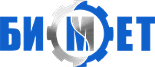 ООО «БИМЕТ»Адрес: 423838, РТ, г.Набережные Челны, а/я 25Телефон: (8552)58-00-59, 8-960-085-54-32 E-mail: bimet2714@mail.ru www.bimet.ru№ п\пМодельМодельНаименование и характеристика изделияЦена(руб)1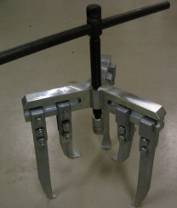 БРК6522.09.000Съемник с 3-мя комплектами захватов для снятия роликоподшипников, их внутренних и наружных колец, зубчатых шестерен и фланцев808992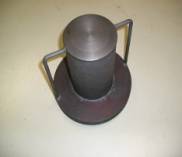 БРК ZQC-2000.01.000Приспособление для запрессовки наружного кольца заднего конического подшипника 32930/P5SO в шестерню дифференциала130213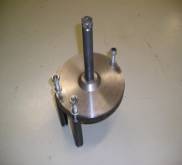 БРК ZQC-2000.02.000Приспособление для выпрессовки вала дифференциала250904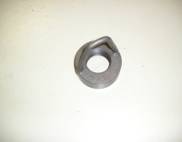 БРК ZQC-2000.03.000Приспосбление подъемное для снятия входного вала дифференциала в сборе32335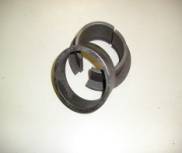 БРК ZQC-2000.04.000Приспособление для снятия внутреннего кольца подшипника NU2311/ESO промежуточного вала97096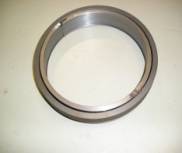 БРК ZQC-2000.05.000Приспособление для снятия внутреннего кольца подшипника 32930/P5SO дифференцила заднего132377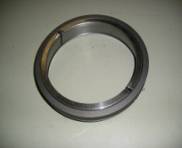 БРК ZQC-2000.06.000Приспособление для снятия внутреннего кольца подшипника 32024/P5SO дифференцила переднего117228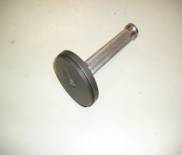 БРК ZQC-2000.07.000Оправка для выпрессовки подшипника NUP214/SO из картера ППМ51619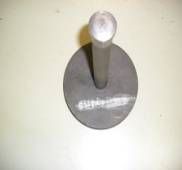 БРК ZQC-2000.08.000Приспособление для установки  наружной обоймы подшипника 33216/SO со стороны фланца входного вала496910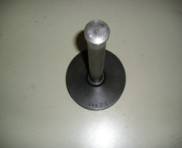 БРК ZQC-2000.09.000Приспособление для установки наружной обоймы подшипника NJ2311/SO490211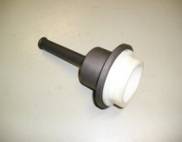 БРК ZQC-2000.10.000Приспособление для установки  манжеты (90х110х12) ППМ1394512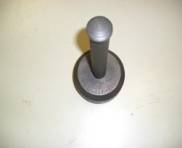 БРК ZQC-2000.11.000Приспособление для установки фланца на вал ППМ635813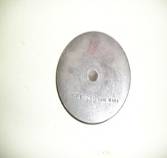 БРК ZQC-2000.12.000Диск упорный для выпрессовки подшипника дифференциала173814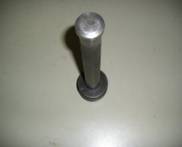 БРК ZQC-2000.13.000Приспособление для установки втулки пневмоцилиндра ППМ583115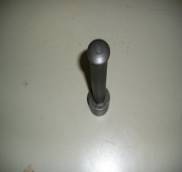 БРК ZQC-2000.14.000Приспособление для установки втулки на вал вилки ППМ538016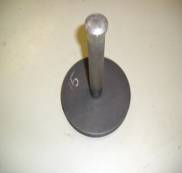 БРК ZQC-2000.15.000Приспособление для установки внутренней обоймы подшипника NUP214E/SO на выходной вал ППМ737317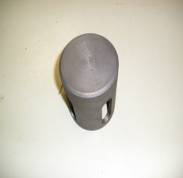 БРК ZQC-2000.16.000Приспособление для установки внутренней обоймы подшипника NUP214E/SO на выходной вал ППМ671918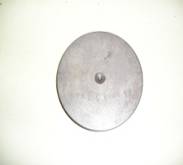 БРК ZQC-2000.17.000Диск упорный для снятия конического подшипника дифференциала ППМ155619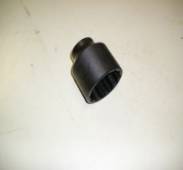 БРК ZQC-2000.18.000Головка шестигранная 55 фланцевой гайки вала ППМ477320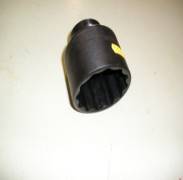 БРК ZQC-2000.19.000Головка шестигранная 60 фланцевой гайки входного вала532121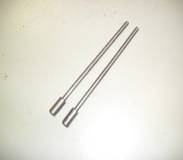 БРК ZQC-2000.20.000 (2шт)Оправка для выпрессовки двухрядного роликового подшипника 22216Е вала ПЗМ452322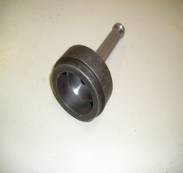 БРК ZQC-2000.21.000Приспособление для установки фланца входного вала670123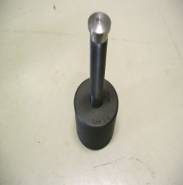 БРК ZQC-2000.22.000Оправка для установки внутренней обоймы подшипника 33216/SO на входной вал со стороны фланца772524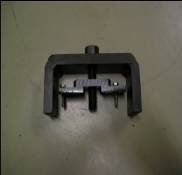 БРК ZQC-2000.23.000Съемник маслонасоса в сборе1012425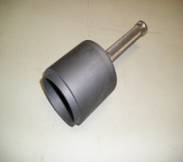 БРК ZQC-2000.24.000Оправка для установки внутренней обоймы подшипника 33216/SO на входной вал со стороны маслонасоса916326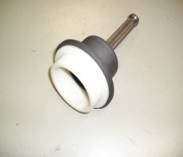 БРК ZQC-2000.25.000Приспособление для установки манжет входного вала1464927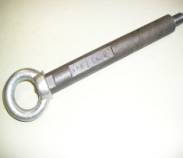 БРК ZQC-2000.26.000Приспособление подъемное для снятия дифференциала232528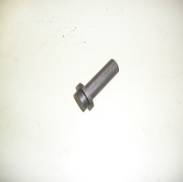 БРК ZQC-2000.27.000Оправка для снятия/установки осей сателлитов дифференциала180429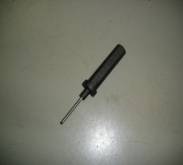 БРК ZQC-2000.28.000Приспособление для сборки осей сателлитов дифференциала266730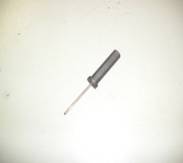 БРК ZQC-2000.29.000Приспособление для выпрессовки штифта крепления маслоуловителя промежуточного вала204331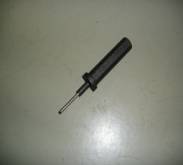 БРК ZQC-2000.30.000Приспособление для выпрессовки штифта крепления маслоуловителя промежуточного вала265432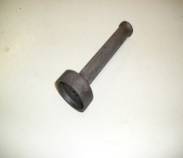 БРК ZQC-2000.31.000Оправка для запрессовки наружной обоймы подшипника NJ208 в корпус вторичного вала ПЗМ486133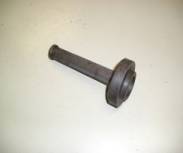 БРК ZQC-2000.32.000Оправка для запрессовки наружной обоймы подшипника NJ208 в корпус вторичного вала ПЗМ538734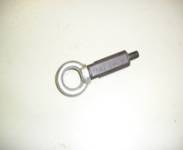 БРК ZQC-2000.33.000Приспособление подъемное для снятия крышки РК306935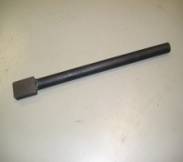 БРК ZQC-2000.34.000Рычаг- монтировка для снятия крышки РК237936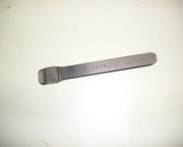 БРК ZQC-2000.35.000Приспособление для снятия кольца стопорного  коронной шестерни вала ПЗМ202037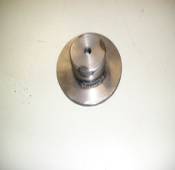 БРК ZQC-2000.37.000Приспособление для сборки водила с осями сателлитов дифференциала680538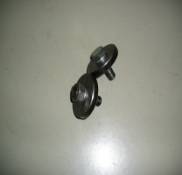 БРК ZQC-2000.38.000 (2шт)Фиксатор наружных колец конических подшипников343439БРК ZQC-2000.39.000Приспособление подъемное для вала промежуточного385340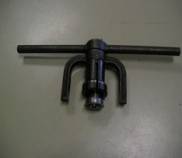 БРК ZQC-2000.40.000Съемник наружного кольца с роликами и сепаратором подшипника NJ208 вала ПЗМ1395741БРК ZQC-2000.41.000Оправка для выпрессовки наружного кольца подшипника– NJ2311E/SO (номер на подшипнике) из корпуса промежуточного вала508242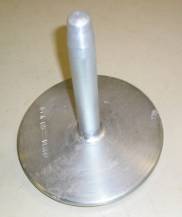 БРК6522.14.000Оправка для выпрессовки и запрессовки наружной обоймы подшипника 32024/P5SO дифференциала со стороны ППМ690243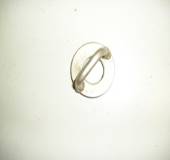 TS 212WПриспосбление для подъема промежуточного вала269744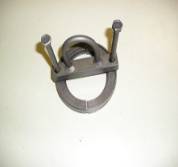 TS 222WПриспосбление для подъема промежуточного вала849645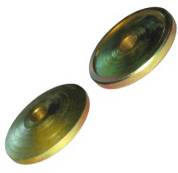 A-VG 2000-01Оправка для выпрессовки наружного кольца подшипника NJ2311E/SO390146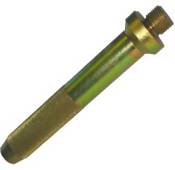 SK-18390RРучка212847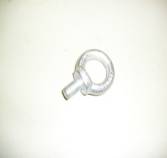 Рым- болт М1647348Головка- торцовая  1848349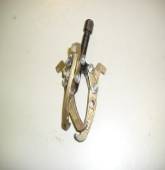 3-х лапый съемник (китайский- 4² / 700) подшипников диаметров до 100 мм. Для съема внутреннего кольца подшипника NJ208 вторичного вала ПЗМ78750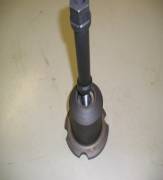 БРКУ 6522.06.000 (комплект)Приспособление для запрессовки 2-х рядного роликового подшипника 22218Е выходного вала со стороны дифференциала и подшипников первичного и промежуточного валов23499ИТОГО:ИТОГО:ИТОГО:ИТОГО:395526